Освітній центр, засновником якого є відомий канадський адвокат, ліцензований юрист-міжнародник Коган Інна Михайлівна,в рамках партнерської програми,запрошує на навчання 13-15-річних учнів «Міжнародного ліцею МАУП»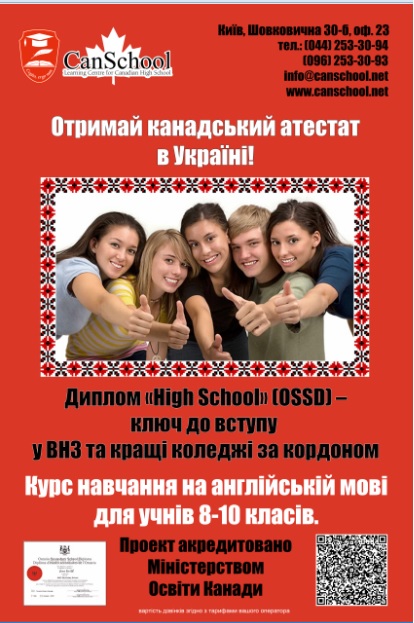                      Унікальні можливості для учнів CanSchool:пройти курс старшої школи Канади та отримати разом з українським, канадський атестат  «High School» (OSSD), що відкриває двері до будь-яких англомовних ВНЗ (Канада, Англія, Германія, США та ін.) http://canschool.net/akkreditatsiya/ідеально вивчити англійську мову з носіямиhttp://canschool.net/canadian-diploma-in-ukraine-prospects-benefits/отримати допомогу професіоналів у профорієнтаціїhttps://www.facebook.com/CanSchoolUkraine/photos/pcb.1791530237755489/1791529287755584/?type=3&theaterотримати юридичну підтримку при виборі ВНЗ, оформленні документів та ін.http://canschool.net/uspehi-nashih-vypusknikov/стати студентом одного з топових ВНЗ, та навіть отримати стипендію!http://canschool.net/lgotnoe-postuplenie-dlya-uchenikov-canschool/брати участь в благодійних проектахhttp://canschool.net/volonterskaya-deyatelnost-uchenikov-sanschool-2017/стати учасником, номінантом, призером міжнародних конкурсівhttp://canschool.net/osennij-konkurs-2017/виграти грант на навчання та унікальну можливість навчання в Україні за канадською методикою.http://canschool.net/partnery/неодноразово відвідати Канаду за пільговими цінами (мовні табори)	Навчання в CanSchool проходить виключно англійською мовою, тому для вступу необхідно здати мовний тест. http://canschool.net/testirovanie-v-canschool/    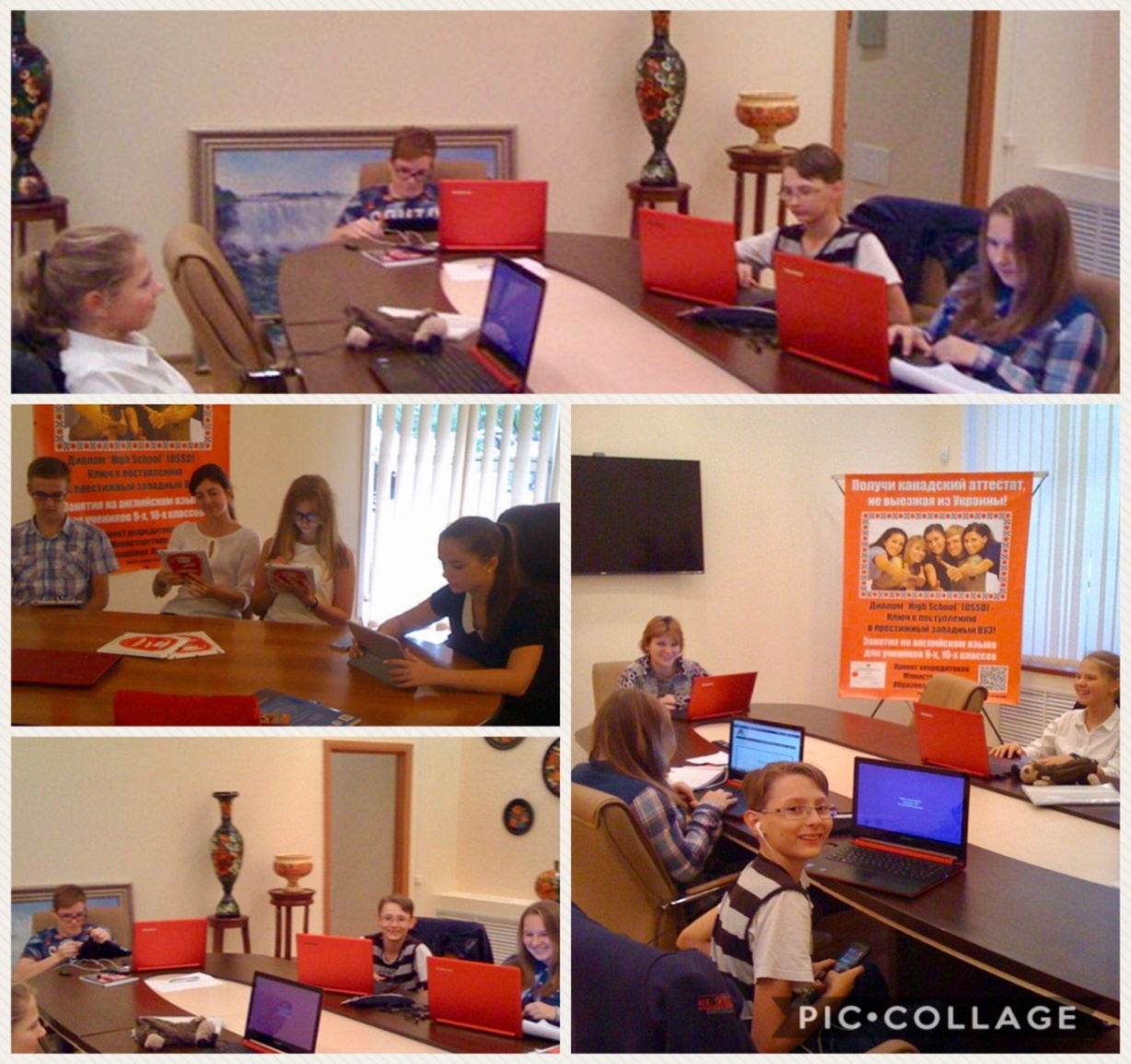 Заняття проводяться 3 рази на тиждень, по дві академічні години (на базі ліцею або офісу CanSchool). Ліцензовані канадські викладачі ведуть заняття в онлайн-режимі (Skype). Також за кожною группою закріплено куратора, що працює у групі (носій мови або україномовний).Програма навчання підбирається з урахуванням результату тестування, віку дитини, знань, вподобань та ін.   http://canschool.net/programma-dlya-shkolnikov/Ціни на програми для партнерів пільгові! 1 предмет (з 6 обов 'язкових) – 1.500 у.о. для учнів МАУППро перспективи та переваги канадського аттестату: http://canschool.net/kanadskij-attestat-v-ukraine-perspektivy-i-preimushhestva-2/Завдяки наполегливому, цікавому, унікальному навчанню в CanSchool наші учні, що здобули канадські атестати, вже стали студентами престижних ВНЗ, та навіть отимують стипендії!                         http://canschool.net/uspehi-nashih-vypusknikov/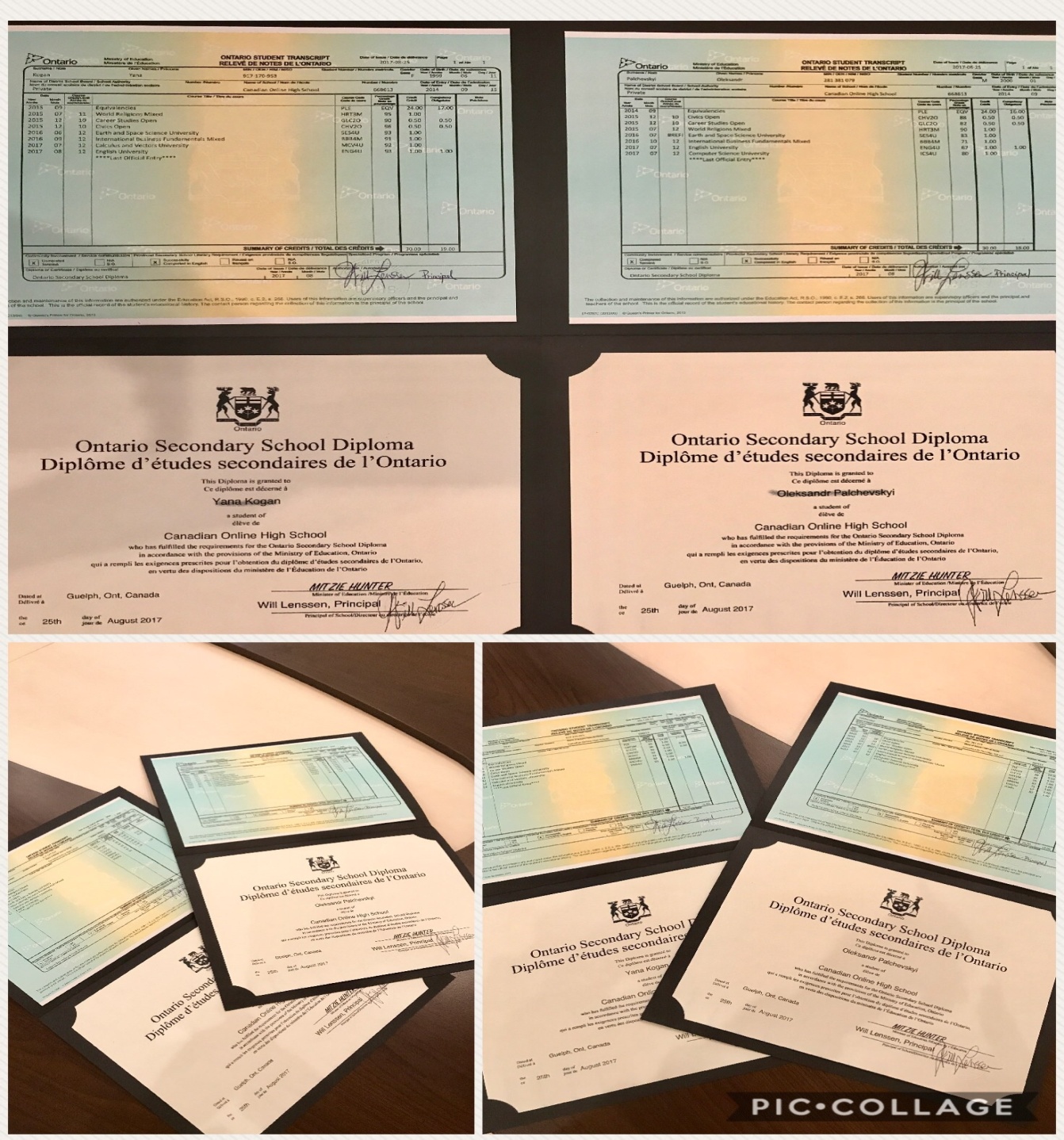 CanSchool Canadian Learning Centre – офіційний навчальний центр, зареєстрований в Канаді, провінції Онтаріо корпоративний номер 002420616 http://canschool.net/akkreditatsiya/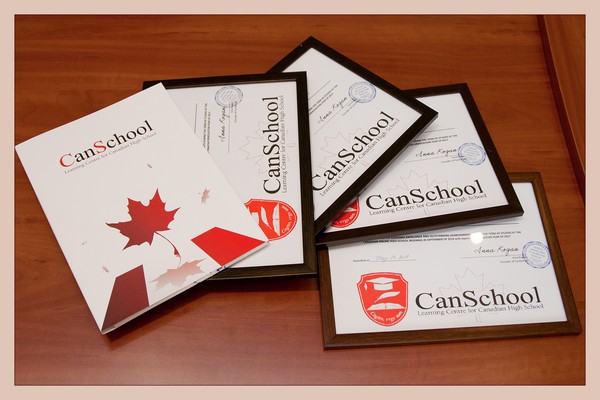                         Ліцензія школи - BSID No. 668613 Шкільний атестат OSSD - Ontario Secondary School Diploma, який отримують випускники, що проходять навчання напів-дистанційно, має ту ж юридичну силу, як і будь-який інший атестат, виданий Міністерством Освіти Канади.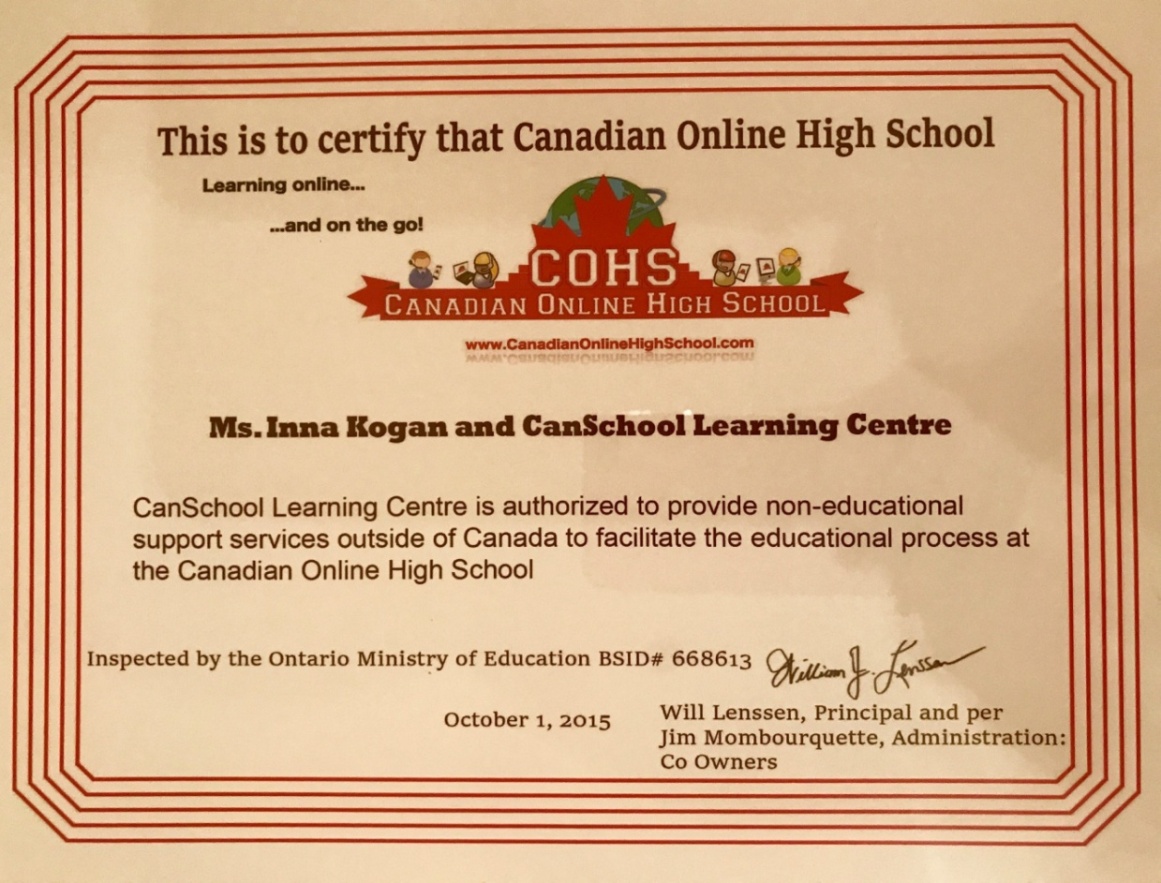 Освітній проект CanSchool також підтримує Міністерство Освіти України. Наші учні, батьки, викладачі, куратори приймають безпосередню участь у різних проектах, освітніх заходах, направлених на реформування навчального процесу в Україні.https://www.facebook.com/CanSchoolUkraine/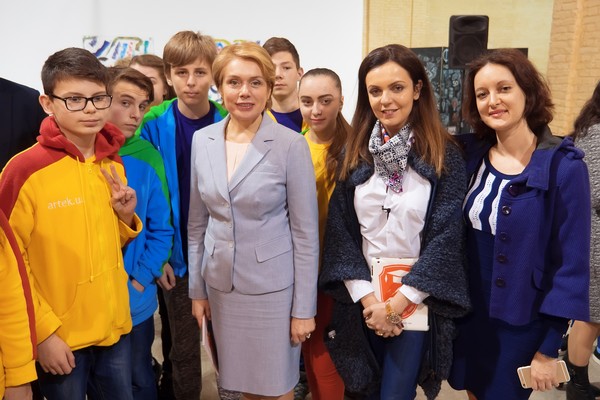 Ми – активні, позитивні, інноваційні та революційні!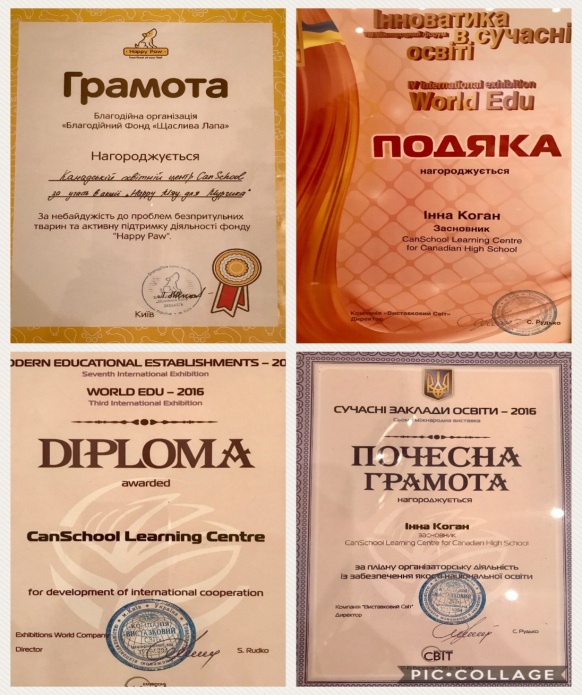                                  Приєднуйтесь до нашої команди!Київ, Шовковична 30-б, оф. 23                                        тел. 096-253-30-93      http://canschool.net                                                       тел. 096-253-30-92